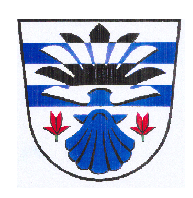 Obec LesniceLesnice 46, 789 01 Lesnicetel.: 583 411 079, e-mail: obec@lesnice.czZÁPIS A USNESENÍ4. zasedání Zastupitelstva obce Lesnice konaného dne 1. 3. 2023 v zasedací místnosti na obecním úřadu v Lesnici v 17:00 hod.Přítomni: Ing. Jiří Chlebníček, Jan Knobloch, Jana Daříčková,                 Libor Špaček, Michal Hajduk, Ing. Roman Dubový, Ph.D.,MBA,                 Mgr. Zdeňka Václavíková , Ing. Zuzana Žižková – /8 členů/  Omluveni: Jan SlabýNepřítomni: ---Zapisovatel: Jiřina LinhartováOvěřovatelé zápisu: Jana Daříčková, Ing. Zuzana Žižková Program jednání: Zahájení Kontrola usnesení 3/2023 Odstoupení fy Samat od SOD č. 1 a následně uzavření nové samostatné smlouvy Stanovisko BS Legal k dešťové kanalizaci Nové spořící účty od ČSOB Situace s mostky v Lesnici u Poislů a u hasičárny – ústní informace  Situace s objízdnou trasou na Nový Dvůr – ústní informace Mostek přes Loučku u Minářů Akce přístavba MŠ a ZŠ, prodloužení termínu dokončení Hasičárna – dotační projekt na opravu Nová mimořádná výzva MF pro školy Vyhlášení výběrového řízení na značení MK v obci Smlouva s farností  Nájemní smlouvy na pozemky, cenové úpravy do nových smluv Obecní pozemky – narovnání majetkových vztahů Smlouva – knihovna 2023 Nová smlouva se správcem KD, dokoupení inventáře OZV o pyrotechnice v obci Z-box v obci Výsadba stromů na Kopanici Různé  Diskuse Usnesení Závěr1. Zahájení a schválení programu zasedání Zasedání ZO zahájil starosta Ing. Jiří Chlebníček, přivítal přítomné hosty a členy zastupitelstva, seznámil je s programem zasedání a vyzval přítomné členy zastupitelstva k doplnění do programu. Schválení programu jednání pro 4. veřejné zasedání ZO Lesnice.Do bodu Různé doplněno:Úprava pracov. doby na OÚ a úřední hodinyVýsledek hlasování:    Pro: 8 /Proti:/Zdrželi se:0 Usnesení č. 1/2023/4Z bylo schváleno.2. Kontrola plnění usnesení z 3. veřejného zasedání ZO Zastupitelstvo obce Lesnice bere na vědomí kontrolu plnění usnesení z 3. veřejného zasedání ZO.3. Odstoupení fy Samat od SOD č. 1 a následně uzavření nové samostatné smlouvyNávrh usnesení:Zastupitelstvo obce Lesnice schvaluje Odstoupení od dodatku smlouvy č. 1 s f. SAMAT Ekotempo, spol. s r.o., Albrechtická 790/40, 794 01 Krnov. Výsledek hlasování:Pro: 8/Proti:0 /Zdrželi se:0 Usnesení č. 2a /2023/4Z bylo schváleno.Návrh usnesení:Zastupitelstvo obce Lesnice schvaluje uzavření nové smlouvy o dílo na zateplení podlahy budovy ZŠ a MŠ Lesnice s f. SAMAT Ekotempo, spol. s r. o., Albrechtická 790/40, 794 01 Krnov ve stejné výši – 919 526,- Kč včetně DPH. Výsledek hlasování:Pro: 8/Proti:0 /Zdrželi se:0 Usnesení č. 2b /2023/4Z bylo schváleno.4. Stanovisko BS Legal k dešťové kanalizaciZastupitelstvo obce Lesnice bere na vědomí právní stanovisko advokátní kanceláře BS LEGAL k povinnosti vybudovat dešťovou kanalizaci v lokalitě Nad hřbitovem a písemné vyrozumění vlastníků pozemků.  5. Nové spořící účty od ČSOBInformace ohledně uložení volných finančních prostředků:1. spořící účet cca 8, 5 mil. Kč a 2. termínovaný vklad na 3 měsíce cca 2,6 mil. Kč.6. Situace s mostky v Lesnici u Poislů a u hasičárny – ústní informaceStarosta - zažádat o projekty mostů a předložit zastupitelům.7. Situace s objízdnou trasou na Nový Dvůr – ústní informaceKonečné vyjádření bude řešeno na pracovním ZO a následné vyjádření.8. Mostek přes Loučku u MinářůProjektant Kohoutek vyhotovil zatížitelnost a náklady na úpravu vozovky prostřednictvímnosné konstrukce, do 8 let je zapotřebí vyměnit. Projektant Toman – připravil návrh opravit jen povrch poškozené plochy – cca 300 tis. Kč. Bude zadáno VŘ na firmy, které provedou základní úpravy povrchu mostku, bude řešeno na dalším ZO. Zastupitelstvo obce Lesnice pověřuje starostu obce k zadání VŘ na opravu povrchu mostku přes Loučku u Minářů.Termín: ihned9. Akce přístavba MŠ a ZŠ, prodloužení termínu dokončeníDle vyjádření MMR je schváleno prodloužení termínu realizace do 31.8.2023.10. Hasičárna – dotační projekt na opravuPodán projekt na Ol. kraj, vyhlášení výsledků až 4-5/2023.11. Nová mimořádná výzva MF pro školyNávrh usnesení:Zastupitelstvo obce Lesnice schvaluje investiční záměr a podání žádosti o dotaci na projekt Obec Lesnice - stavební úpravy ZŠ Lesnice, vybavení školní jídelny – vývařovny /gastroprovoz/, vybavení a vybudování zázemí pro zaměstnance školy v rámci podprogramu 298D2320 Podpora obnovy a rozvoje materiálně technické základny regionálního školství v působnosti obcí pro rok 2023, výzva VPS – 232 – 1 – 2023.Zastupitelstvo obce Lesnice prohlašuje, že má zajištěny finanční prostředky na dofinancování projektu Obec Lesnice - stavební úpravy ZŠ Lesnice, vybavení školní jídelny – vývařovny /gastroprovoz/, vybavení a vybudování zázemí pro zaměstnance školy.Výsledek hlasování:Pro: 8/Proti:0 /Zdrželi se:0 Usnesení č. 3/2023/4Z bylo schváleno.12. Vyhlášení výběrového řízení na značení MK v obciÚkol pro starostu: kontaktovat projektanta p. Slezáka ohledně úprav doprav. značení MK.Poptat cenovou nabídku na měření rychlosti – radary v obci.13. Smlouva s farnostíPřesouvá se do dalšího jednání zastupitelstva ZO, bude řešen jiný druh kupní smlouvy s Arcibiskupstvím v Olomouci ohledně převodu majetku a odkupu pozemku.14. Nájemní smlouvy na pozemky, cenové úpravy do nových smluv Probíhá jednání s Bludovskou a.s. ohledně navýšení ceny za pronájem obec. pozemků.15. Obecní pozemky – narovnání majetkových vztahůStarosta informoval ZO o obecních pozemcích, na kterých jsou nemovitosti jinýchvlastníků.16. Smlouva – knihovna 2023Návrh usnesení:Zastupitelstvo obce Lesnice schvaluje Smlouvu o poskytování knihovnických, informačnícha metodických služeb v knihovně obce na rok 2023 s Městem Zábřeh, Masar. nám. 5100/6, 789 00 Zábřeh ve výši 7 000,- Kč.Knihovna na OÚ se bude rušit, info se zveřejní ve zpravodaji. Výsledek hlasování:Pro: 0/Proti:8/Zdrželi se:0 Usnesení č. 4/2023/4Z nebylo schváleno.17. Nová smlouva se správcem KD, dokoupení inventářeÚkol pro starostu: Upravit podmínky, doplnit smlouvu pro správce KD a multifunkčního hřiště. Ověřit využívání zahrady u KD pro nájemce bytu.Doplnění inventáře v KD – mikrovlnka, vozík na převoz nářadí do KD. 18. OZV o pyrotechnice v obciÚkol pro starostu a zastupitele R. Dubového: připraví OZV-používání pyrotechniky v obci. 19. Z-box v obciPo jednání s firmou zajišťující instalaci Z-boxů, budou kontaktovat starostu pro realizaci.20. Výsadba stromů na KopaniciNávrh výsadby bude konzultováno se staveb. komisí. 21. Různé Úkol pro starostu: zaslat návrh změny úředních hodin OÚ.22. DiskuseIng. Vepřek – Dotaz na Sběrný dvůr – odvoz odpadu ze SD, zda je zabezpečeno, aby si lidé neodváželi domů.Ing. Vepřek – dotaz na řešení změnu územní studie. Postoj ZO – nebude se měnit. Dotaz na konzultaci ohledně řešení ÚS s Ing. Dujky, starosta s ním nejednal. Mgr. Václavíková - parkování u Jednoty COOP– starosta ověří situaci.23. UsneseníJednotlivé body usnesení byly schvalovány v průběhu jednání zastupitelstva obce.24. ZávěrStarosta obce se rozloučil s přítomnými a ukončil jednání zastupitelstva.  starosta: Ing. Jiří Chlebníček, v.r.   ověřovatelé zápisu:       Jana Daříčková , v.r.                                                                           Ing. Zuzana Žižková, v.r.